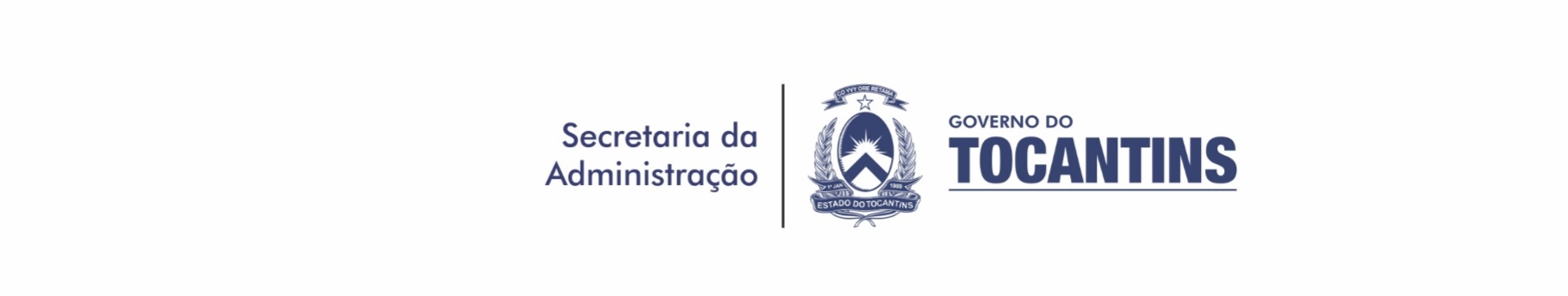 BOLETIM DE OCORRÊNCIAS NÃO ATENDIDAS NA PRÉVIAÓRGÃO	: ___________________________________________________________________________________________________________ MÊS DE REFERÊNCIA 	: ____________________________________/_____________MATRICULANOMEOCORRÊNCIADATA: ________/_________/_________CARIMBO E ASSINATURA DO RHSECAD / DSIPAOCORRÊNCIAS ATENDIDASEM_______/_______/_______ENCARREGADO DE SERVIÇOS